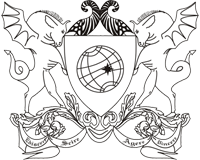 PPO/321/06UNIVERSIDADE FEDERAL DE VIÇOSAPRÓ-REITORIA DE ENSINOPeríodo Especial Remoto (PER 2)ATASeleção de Monitor(es)Aos       dias do mês de       de 2021, às       horas, foi realizado o exame de seleção de  xx  (     ) monitor(es) para o Ensino Remoto, para atuar(em) na(s) disciplina(s)                                                               , conforme o  Edital n.º      , de       de       de 2021.A relação dos classificados segue abaixo:Aos       dias do mês de       de 2021, às       horas, foi realizado o exame de seleção de  xx  (     ) monitor(es) para o Ensino Remoto, para atuar(em) na(s) disciplina(s)                                                               , conforme o  Edital n.º      , de       de       de 2021.A relação dos classificados segue abaixo:Aos       dias do mês de       de 2021, às       horas, foi realizado o exame de seleção de  xx  (     ) monitor(es) para o Ensino Remoto, para atuar(em) na(s) disciplina(s)                                                               , conforme o  Edital n.º      , de       de       de 2021.A relação dos classificados segue abaixo:Aos       dias do mês de       de 2021, às       horas, foi realizado o exame de seleção de  xx  (     ) monitor(es) para o Ensino Remoto, para atuar(em) na(s) disciplina(s)                                                               , conforme o  Edital n.º      , de       de       de 2021.A relação dos classificados segue abaixo:Aos       dias do mês de       de 2021, às       horas, foi realizado o exame de seleção de  xx  (     ) monitor(es) para o Ensino Remoto, para atuar(em) na(s) disciplina(s)                                                               , conforme o  Edital n.º      , de       de       de 2021.A relação dos classificados segue abaixo:Nome do CandidatoNota das ProvasNota das ProvasNota FinalClassi-ficaçãoNome do CandidatoOralOralHistóricoNota FinalClassi-ficaçãoCoordenador da disciplinaData:      /     /  2021._______________________________Chefe do Departamento/DiretorAssinatura e carimbo